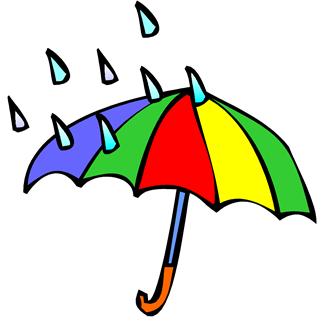 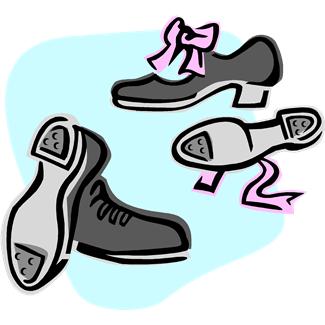 Some of the pictures in our treasure chest this week are:Dinosaur, Dog, Dolphin, Donuts, Door, and Drum.Practice these words, and talk about the /d/ sound every day with your child! 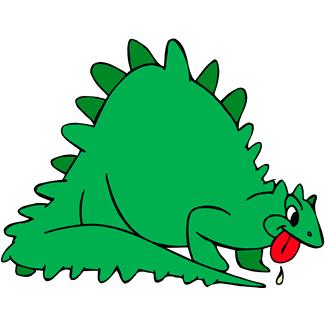 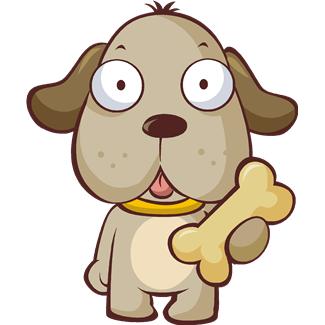 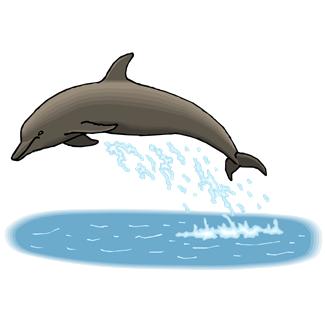 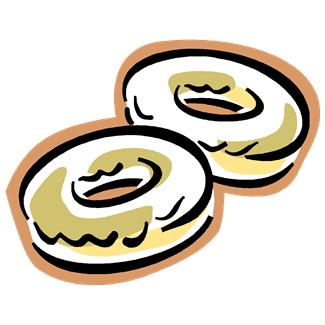 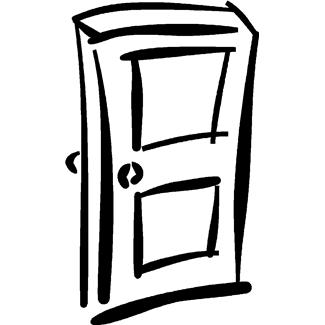 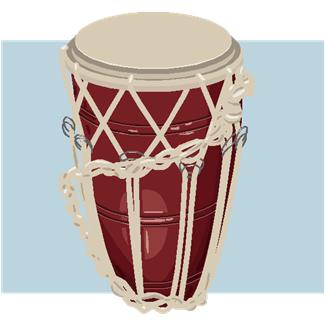 Books to read aloud:  One Duck Stuck by Phyllis RootDucks Disappearing by Phyllis Reynolds NaylorGo, Dog. Go! by P.D. EastmanDuncan the Dancing Duck by Syd HoffDanny and the Dinosaur by Syd Hoff